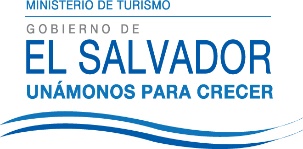 UNIDAD DE ACCESO A LA INFORMACIÓN PÚBLICA.			Resolución de Entrega de Información.			UAIP-MITUR No.038/2015	San Salvador, a las once horas del día ocho de diciembre de dos mil quince, el Ministerio de Turismo, luego de haber recibido y admitido la solicitud de información, sobre:Artículos constitucionales relacionados con la institución.Valores, misión y visión de la institución.Políticas Públicas Institucionales.Integrantes del comité de formulación del presupuesto institucional.Normas de la institución para la formulación del presupuesto institucional.Descripción de cómo se realiza el proceso de formulación del presupuesto de la institución.Presentada ante la Unidad de Acceso a la Información Pública de esta dependencia por parte de xxxxxxxxxxxxxx ,  con Documento Único de Identidad cero xxxxxxxxxx, y considerando que la solicitud cumple con todos los requisitos establecidos en el Art. 66 de la Ley de Acceso a la Información Pública, y que la información solicitada no se encuentra entre las excepciones enumeradas en los artículos 19 y 24 de la ley; y art. 19 del Reglamento, la Unidad de Acceso a la Información Pública RESUELVE según el siguiente detalle:Proporcionar en digital la Ley de turismo, en la cual se encuentra el Decreto número quinientos sesenta donde detallan los artículos constitucionales relacionados a las facultades del ministerio. De turismo. Podrá descargar en el siguiente link: https://publica.gobiernoabierto.gob.sv/institutions/ministerio-de-turismo/information_standards/ley-principal-que-rige-a-la-institucionOrientar que los valores, misión y visionde la institución se encuentran en la Memoria de Labores del periodo junio dos mil quince a mayo dos mil quince, de le proporciona el link donde podrá descargar el documento https://publica.gobiernoabierto.gob.sv/institutions/ministerio-de-turismo/information_standards/memorias-de-laboresBrindar en formato digital la Política Nacional de Turismo, la cual plantea siete lineamientos rectores y veinticinco políticas.Que las prioridades institucionales están basadas en el logro de metas planteadas en el Plan Quinquenal de Desarrollo 2014-2019 y el Plan Quinquenal de Turismo 2014-2019.Proporcionar el detalle de los integrantes que conforman el comité de presupuesto.Viceministro de TurismoJefe de Unidad Financiera Institucional.Directora de Planificación y  política SectorialTécnico de PresupuestoJefe de la Unidad de Adquisiciones y Contrataciones InstitucionalesJefe de Unidad Administrativa.Informar que para la formulación del presupuesto institucional, el Ministerio de Turismo se rige por lo establecido en la normativa siguiente:La Política Presupuestaria.Normas de Formulación Presupuestaria.Ley orgánica de Administración Financiera del Estado y su ReglamentoManual de clasificación para las Transacciones Financieras del EstadoManual Técnico del Sistema de Administración Financiera Integrado y otros.En la siguiente dirección electrónica se tiene acceso a dichos documentos:http://www.transparenciafiscal.gob.sv/ptf/es/PresupuestosPublicos/Describir el proceso de formulación del presupuesto según se detalla:Se realiza tomando los criterios de formulación contenidos en la política presupuestaria y las normas de formulación del presupuesto del próximo ejercicio fiscal.Se utiliza la normativa legal y técnica relacionada.Se toma de referencia los niveles de ejecución de los ejercicios fiscales anteriores para ver su comportamiento.Cada unidad organizativa elabora sus planes de trabajo y sus planes de compra, los cuales son consolidados.Del plan de compras consolidado surge la programación de la Ejecución Presupuestaria (PEP).Seguidamente la PEP se revisa y se digitaliza en el módulo SAFI y autorizada por los titulares, para luego ser remitida a la Dirección General del Presupuesto (DGP).La DGP lo revisa, analiza y ajusta para luego remitirlo a la Asamblea Legislativa para su aprobación.Por lo tanto se hace entrega de dicha información, en esta misma fecha, a través de correo electrónico consignado para recibir notificaciones xxxxxxxxxxxxxxFirma: Glenda de CáceresOficial de Información Ad honoremUnidad de Acceso a la Información PúblicaNota: Con base en los Art. 24, 25 y 30 de la Ley de Acceso a la Información Pública. Se ha suprimido el nombre del solicitante, número de Documento Único de Identidad DUI y correo electrónico de contacto.  		